СОВЕТ ДЕПУТАТОВ СЕЛЬСКОГО  ПОСЕЛЕНИЯДУРОВСКИЙ  СЕЛЬСОВЕТДобринского муниципального районаЛипецкой областиI-я сессия VI-го созываРЕШЕНИЕ23.09.2020г.                                  с.Дурово	                                          №2-рсОб избрании заместителя председателя Совета депутатовсельского поселения Дуровский сельсоветДобринского муниципального  района шестого созыва	Руководствуясь cт.32 Устава сельского поселения Дуровский сельсовет Добринского муниципального района, ст.7 Регламента Совета депутатов сельского поселения Дуровский сельсовет Добринского муниципального района и на основании результатов голосования депутатов на первой сессии Совета депутатов сельского поселения Дуровский сельсовет Добринского муниципального района шестого созыва 23 сентября 2020 года по избранию заместителя председателя Совета депутатов сельского поселения Дуровский сельсовет Добринского муниципального района, Совет депутатов сельского поселения Дуровский сельсовет	Р Е Ш И Л:	1.Избрать Комарову Маргариту Ивановну-депутата Совета депутатов сельского поселения Дуровский сельсовет Добринского муниципального района, заместителем председателя Совета депутатов сельского поселения Дуровский сельсовет Добринского муниципального района шестого созыва.	2.Настоящее решение вступает в силу со дня его принятия.Председатель Совета депутатовсельского поселенияДуровский сельсовет                                                         М.А.Александрова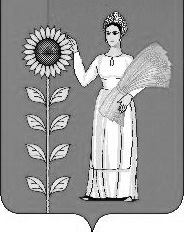 